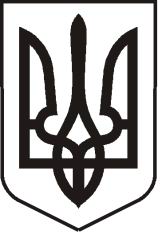  УКРАЇНАЛУГАНСЬКА   ОБЛАСТЬПОПАСНЯНСЬКА  МІСЬКА  РАДАВИКОНАВЧИЙ КОМІТЕТРIШЕННЯ 25 вересня 2020 р.                          м. Попасна	                                           № 74 З метою забезпечення доступності адміністративних послуг громадянам, які мешкають у відділених районах Попаснянської об’єднаної територіальної громади та покращення якості надання цих послуг громадянам, враховуючи Меморандум про співпрацю у сфері надання адміністративних послуг між Попаснянською міською радою та Попаснянською районною державною адміністраціє № 02-2020 від 17.06.2020, відповідно до ст. 12 Закону України «Про адміністративні послуги», п. 18 Положення про Центр надання адміністративних послуг виконавчого комітету Попаснянської міської ради, затвердженого рішенням Попаснянської міської ради від 02.04.2020 № 113/5, п.п. 55-60 Регламенту ЦНАП  виконавчого комітету Попаснянської міської ради, затвердженого рішенням Попаснянської міської ради від 19.05.2020  № 114/5, керуючись ст. ст. 25,  59, 60, 73 Закону України «Про місцеве самоврядування в Україні», виконавчий комітет Попаснянської міської ради, ВИРІШИВ:Затвердити перелік адміністративних послуг, що будуть надаватися через Мобільний ЦНАП (Додаток 1).Затвердити маршрут та експериментальний графік виїздів Мобільного ЦНАПу (Додаток 2).Встановити, що маршрут та експериментальний графік, зазначений в п.2 цього рішення застосовується до 31.12.2020.Контроль за виконанням цього рішення покласти на Центр надання адміністративних послуг виконавчого комітету Попаснянської міської ради (Коваленко О.М.) та керуючого справами (Кулік Л.А.)Міський голова                                                               Ю.І. ОнищенкоПро затвердження переліку адміністративних послуг, що будуть надаватися через Мобільний ЦНАП, маршрутів та графіку виїздів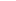 